1.B	 TÝDENNÍ PLÁN	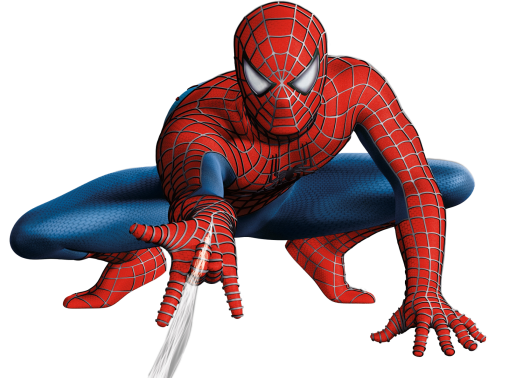 3. týden	(18. – 22. 9. 2017) JMÉNO: …………………………………………Aktuální informace:Vystřihnout písmena M, m, A, a.Přinést číslice 0 – 10.Přinést tečky  do 10.CO SE BUDEME UČIT?JAK SE MI DAŘÍ?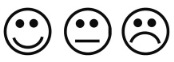 ČTENÍŽivá abeceda str. 14-17- Sluchová analýza a syntéza- Orientace vpravo, vlevo…- Dělení slov na slabiky- Vyvození písmen M, m, A, a- Vyhledávání probíraných   písmen ve slovech a textechPoznám, kde je nahoře, vpřed, vzad, vpravo, vlevo…Umím rozdělit slovo na slabiky.Poznám písmeno M, m, A, a.PSANÍPrvní psaní str. 19-22- Uvolňovací cviky- Nácvik vlnovky- Rozvoj jemné motoriky- Správný úchop tužky sezení- Práce se stírací tabulkouUmím držet tužku a správně při psaní sedět. Umím pracovat se stírací tabulkou.Daří se mi plnit úkoly v Prvním psaní.MATEMATIKAMatematika str. 15-18- Sčítání do 6- Číslice 1, 2, 3,4- Krokování- Stavby z kostek Počítat obrázky do 6. Postavit stavbu podle předlohy. Krokovat. Přeložit čtverec na polovinu. Poznat číslice 1 – 4.PRVOUKAPrvouka str. 8-9- Semafor- Dopravní značky Poznat alespoň 5 dopravních  značek. Vím, co znamenají barvy na semaforu.CHOVÁNÍHlásím se, když chci něco říci.Pravidla chování.Přihlásit se o slovo.Mluví vždy jen jeden.Zdravím dospělé.